  COUPE DE LA FEDERATION WALLONIE-BRUXELLES                 2ème MANCHE FEEDER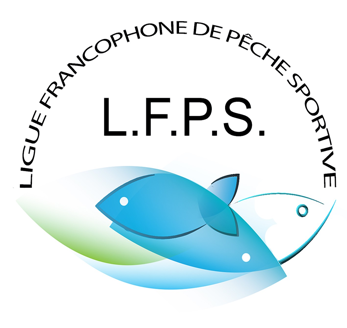 Concours ouvert à tous les pêcheurs licenciés. Seuls les licenciés LFPS entrent en ligne de compte pour le classement CB Feeder. Date					        	  12 Mai 2024Organisation				ENTENTE HENNUYERE DE COMPETITIONCLUB :  TEAM FUNDY’SLieu					     CANAL HENSIES-POMMEROEUL						CABINE A HENSIES					Retrait des emplacements			     SUR PLACE (cabine)      RUE DE CHIEVRES     		 HENSIES, 7350					                   A partir de 7h30Palmares				                       sur placeHeures de début           	 	               De 10h30 – 15h30Modalités de pêche	   		Règlement BFA- LFPS – CB Feeder.					Calcul des points suivant règlement des inters-Feeder.                                    Distribution des prix suivant barèmes LFPS.Poids pur. Avec dérogation de toutes tailles et nombre de captures.Inscriptions / Renseignements	HECQUET J-P au +32 479 77 23 05 	Jean-paul.hecquet@bpost.be							(Recommander par mail)						    15€ l’inscriptionRemarques				Clôture des inscriptions le lundi 06 mai 2024 à 16h00						Buvette sur place